UNIVERSITAS MUHAMMADIYAH PROF.DR.HAMKAFakultas 		: Sekolah PascasarjanaProg Studi 		: Administrasi PendidikanSemester 		: Genap 2020/2021DATA KEHADIRAN MAHASISWAMata kuliah		: 09037010 - Manajemen SDM PendidikanKelas 		: A Dosen 		: Dr. HJ. BETTI NURAINI, M.M.Keterangan																			            Jakarta, 17 Juli 2021	S = Sakit																			             Dosen Pengampu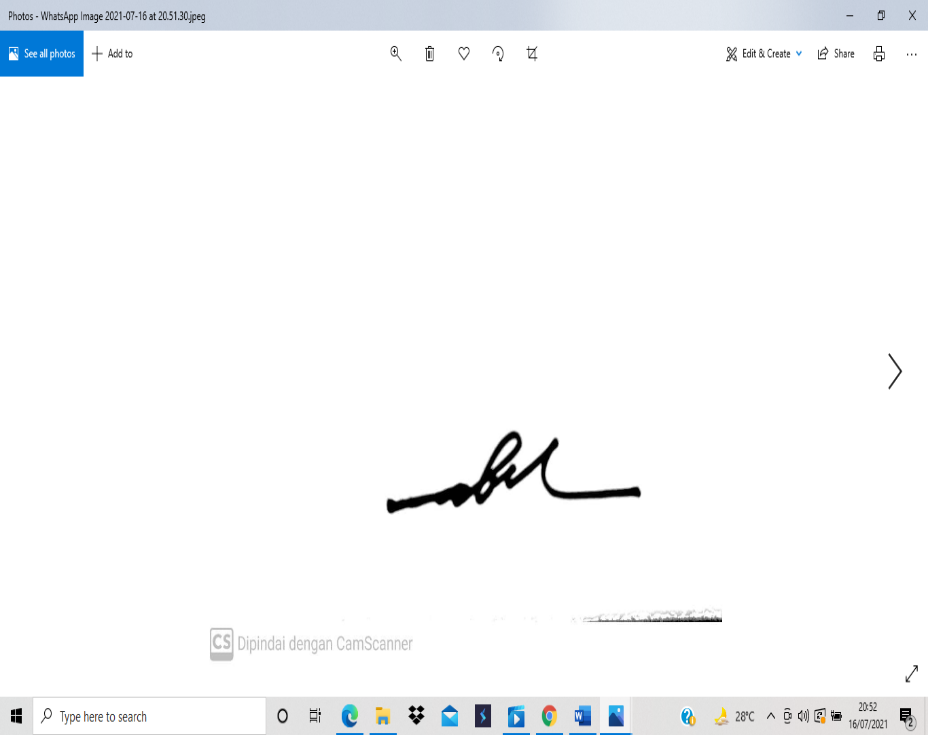 I = IzinX = Tidak aktif 																																								         Dr. Hj. Betti Nuraini, M.MNONIMNAMA MAHASISWAJUMLAH PERTEMUAN : 16JUMLAH PERTEMUAN : 16JUMLAH PERTEMUAN : 16JUMLAH PERTEMUAN : 16JUMLAH PERTEMUAN : 16JUMLAH PERTEMUAN : 16JUMLAH PERTEMUAN : 16JUMLAH PERTEMUAN : 16JUMLAH PERTEMUAN : 16JUMLAH PERTEMUAN : 16JUMLAH PERTEMUAN : 16JUMLAH PERTEMUAN : 16JUMLAH PERTEMUAN : 16JUMLAH PERTEMUAN : 16JUMLAH PERTEMUAN : 16JUMLAH PERTEMUAN : 16TOTAL HADIR% HADIIRNONIMNAMA MAHASISWA20 Maret 202127 Maret 202103 April 202110 April 202117 April 202124 April 202108 Mei 202124 Mei 202129 Mei 20215 Juni 202112 Juni 202119 Juni 202126 Juni 20213 Juli 202110 Juli 202117 Juli 2021TOTAL HADIR% HADIIR1190903708ASIH SETIYO WATI√√√√√√√√√√√√√√√√161002190903708AGUSTINAWATI√√√√√√√√√√√√√√√√161003190903708SARIYYAN√√√√√√√√√√√√√√√√161004190903708YUYUN SUPRIYANI√√√√√√√√√√√√√√√√161005190903709LILIS IKANINGSIH√√√√√√√√√√√√√√√√161006190903709YULIA WARDANI√√√√√√√√√√√√√√√√161007190903710NUR AISYAH√√√√√√√√√√√√√√√√161008190903710GITA KHAIRUNISA√√√√√√√√√√√√√√√√161009190903710HANY SAADAH√√√√√√√√√√√√√√√√1610010190903710HERMAWAN SYARIF√X√√√√√√√√√√√√√√159311190903710UDI WICAKSONO K.√√√√√√√√√√√√√√√√1610012190903710AINUNATIN M.√√√√√√√√√√√√√√√√1610013190903711TRI TANTI NAGASARI√√√√√√√√√√√√√√√√1610014190903711HASAN ASYARI√√√√√√√√√√√√√√√√1610015190903711NENENG HAWALIYAH√√√√√√√√√√√√√X√√159316190903711NI WAYAN WIRATNI√√√√√√√√√√√√√√√√16100